Рабочий лист к уроку русского языка в Музее космонавтики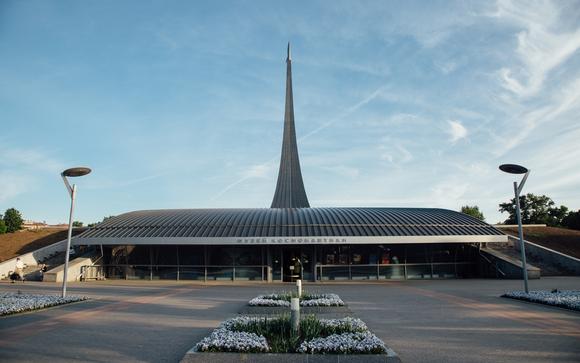 (5 класс)Специальные слова. Профессионализмы. ТерминыСпециальные слова – это слова, свойственные речи людей определённой профессии, ограниченные в употреблении сферой какой-нибудь отрасли науки или техники.В группу специальных слов входят профессионализмы и термины.Профессионализмы – это специальные слова и выражения, которые используют представители той или иной профессии. Профессионализмы служат для обозначения различных специальных предметов, процессов, действий, орудий, материалов. В отличие от терминов они воспринимаются как «полуофициальные» слова, не имеющие строгого научного характера.Термины – это специальные книжные слова, которые служат для точного обозначения научных понятий.Термины используются как официальные наименования специальных явлений, процессов, действий, материалов и т. п.Задание № 1.Прочитайте текст. Выпишите из текста профессионализмы.Человек веками мечтал вырваться за пределы земной атмосферы и посмотреть на нашу планету из космоса. И вот, наконец, этот день настал. Учёные, конструкторы, рабочие создали блестящий шар – первый искусственный спутник Земли – с четырёхметровыми усами-антеннами. Он при помощи ракеты-носителя преодолел земное притяжение и вышел на околоземную орбиту.12 апреля 1961 года с космодрома Байконур стартовал корабль «Восток» с человеком на борту. «Корабль стал входить в плотные слои атмосферы, – рассказывал потом Юрий Гагарин. – Его наружная оболочка быстро накалялась, и сквозь шторки, прикрывающие иллюминаторы, я видел жутковатый багровый отсвет пламени, бушующего вокруг корабля. Но в кабине было всего 20 градусов тепла. Было ясно, что все системы сработали отлично и корабль точно идёт в заданный район приземления». Юрий Гагарин облетел земной шар всего за 108 минут. Пилот корабля катапультировался за несколько минут до приземления спускаемого аппарата и спустился на Землю на парашюте. Когда подошвы тяжёлых ботинок скафандра коснулись травы, Гагарин мягко упал на правый бок и заученным движением погасил купол парашюта. ____________________________________________________________________________________________________________________________________________________________________________________________________________________________________________________________________________________________________________________________________________________________________________________________________________________________________________________________________________________________________________________________________________________________________________Задание № 2.Люди какой профессии используют эти слова? Ответ запишите.__________________________________________________________________Задание № 3.Запишите в таблицу термины, которые встретятся вам в зале «Утро космической эры».Таблица № 1.Задание № 4.Подпишите обозначенные на рисунке детали космического корабля.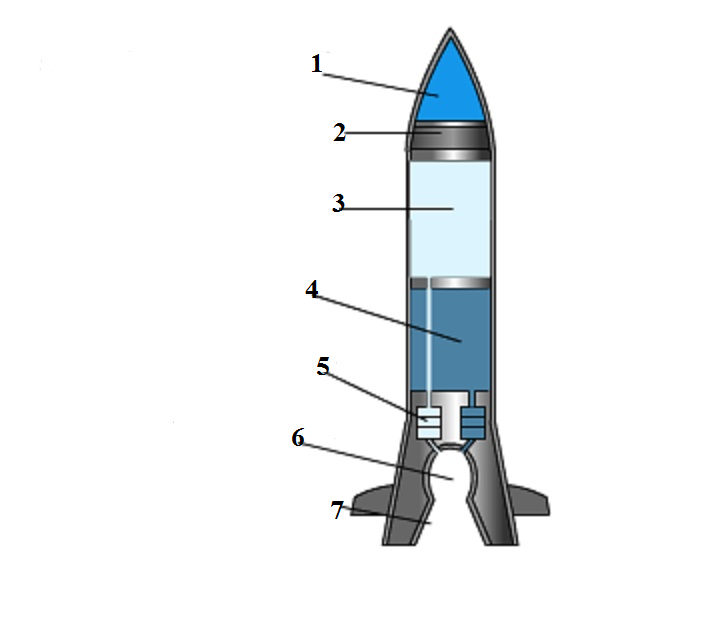 Задание № 5.Соедините профессиональные слова с соответствующими иллюстрациями.Задание № 6.Отгадайте загадки, запишите отгадку-слово. Определите, к какой лексической группе относятся отгаданные вами слова. Найдите в зале «Утро космической эры» экспонаты, о которых идёт речь в загадках, сфотографируйте их и поместите фотографию в колонку «Фото-отгадка». Задание № 7.С какой лексической группой слов вы познакомились сегодня? Заполните схему. Приведите собственные примеры.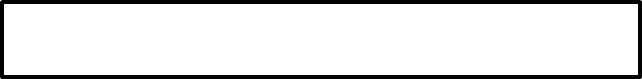 Сделайте вывод, как различать профессионализмы и термины. Ответ запишите.____________________________________________________________________________________________________________________________________________________________________________________________________________________________________________________________________________________Задание № 8.Создайте небольшой красочный словарик специальных слов, профессионализмов и терминов, используемых в сфере космонавтики.ТерминЗначениескафандр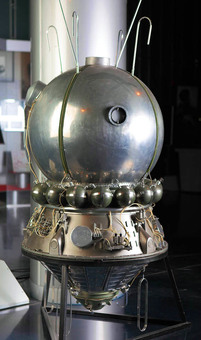 ракета-носитель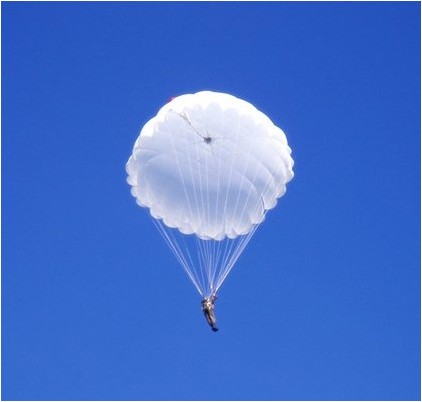 парашют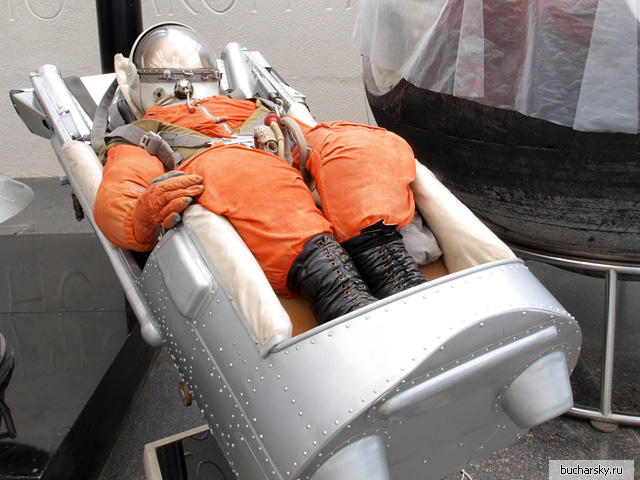 катапульта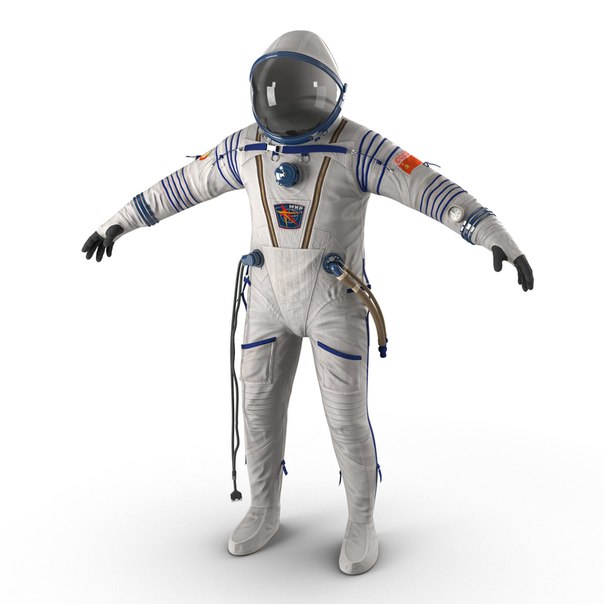 спускаемый аппарат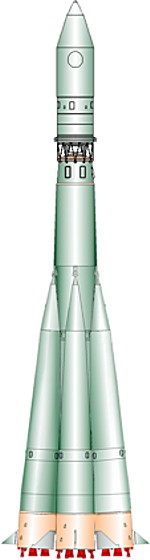 Текст загадкиФото-отгадка Космонавты, крепко сели?Скоро в космос выхожу!Вкруг Земли на каруселиПо орбите закружу.___________________Он в скафандре, со страховкойВышел на орбиту.Кораблю поправил ловкоКабель перебитый.____________________В космосе всегда мороз, Лета не бывает.                                 Космонавт, проверив трос,Что-то надевает.Та одежда припасётИ тепло, и кислород.______________________В космосе нет сковородки     И кастрюли тоже нет.Тут и каша, и селёдка,И борщи, и винегрет –Расфасованы, как крем! Космонавтом буду.Из чего-то я поем Вовсе без посуды.______________________Есть окошко в корабле – «Челенджере», «Мире».Но не то, что на Земле –В доме и в квартире.В форме круга то окно,Очень прочное оно.________________________